 Sra. Rose, 5º & 6º  Grado						25 de Enero, 2024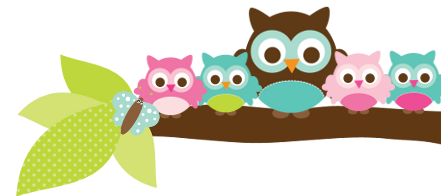 